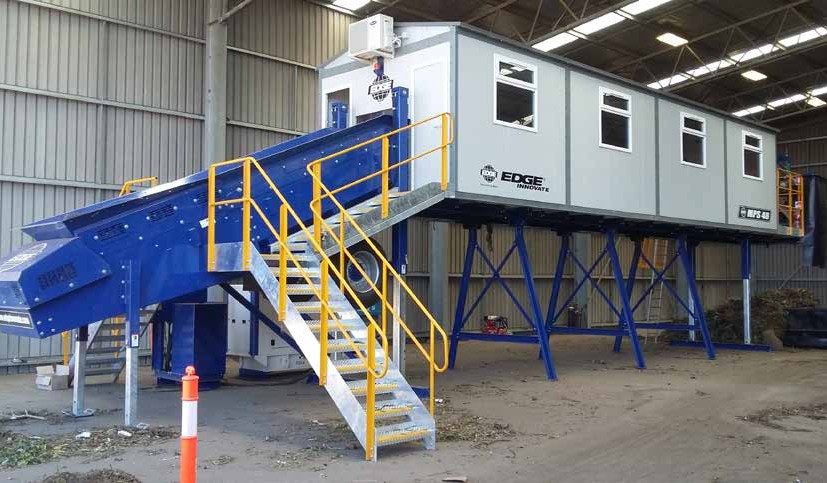 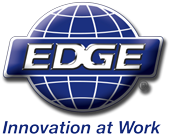 EDGE MPS48 SERIESdesignengineeringinnovation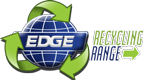 MOBILE. MODULAR. PICKING STATION.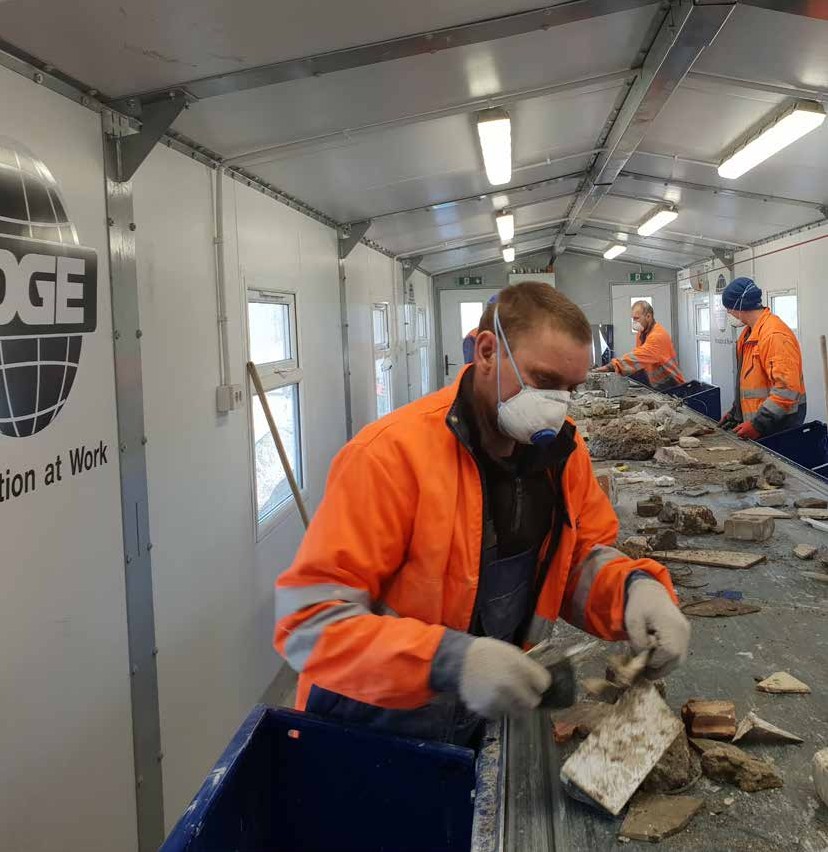 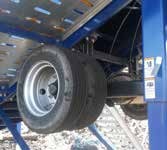 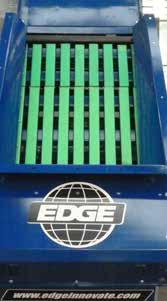 PRODUCT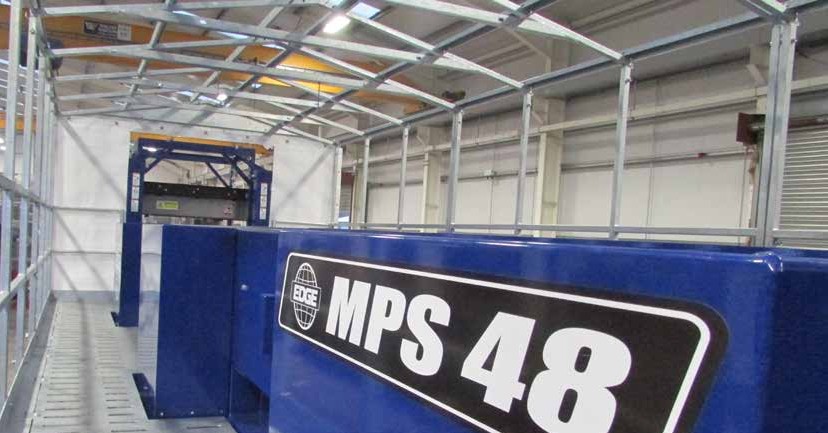 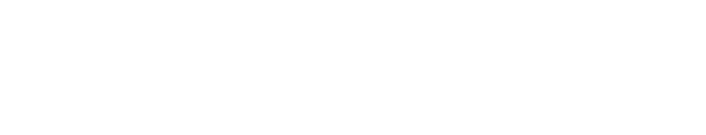 HIGHLIGHTS 	KEY HIGHLIGHTS	THE ONLY FULLY MODULAR PICKINGChoose from 1-16 Picking Modules.Add or remove bays at ease to fit any situation.Can be fed by any primary, secondary Crusher, Screener or Trommel.Can meet the customer demands by not limiting the number of bays they can choose.Heavy duty input section with impact bars and feedboot with additional support legs.Innovative “Sea-Can friendly”design for global export.STATION ON THE MARKET...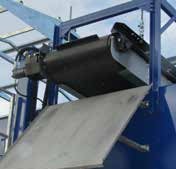 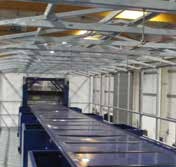 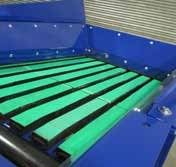 The EDGE Modular Picking Station is the most robust, durable, long lasting  and user-friendly Picking Station on the market today. It boasts a range of features that makes it very popular with Transfer Stations, Skip Hire companies, Waste handling Depots etc.The MPS has been uniquely designed so that Picking Bays can easily be  added or removed in line with changing customer requirements. This unique feature enhances the versatile nature of the MPS meaning it can fit pretty much any scenario! 	   Designed and built with a range of applications in mind, the MPS48 canFlexible heights to suit a rangeof skips/ bins below platform.be fitted with a multitude of options such as roofing, lighting, insulated air conditioned enclosures with windows and heating, air Separators, over-band 	    magnets, etc.Essentially the Edge Picking Station can be tailored to your needs. The EDGEBelt widths from 36” (900mm) -48” (1200mm) available.Design Team has engineered the MPS48 for “sea-can friendly” transportation meaning it can be shipped anywhere in the world.DESIGN]FEATURESEDGE Innovate have worked tirelessly to ensure our products are of the highest quality. We only ever use parts and products that have been developed, tested and proven to provide optimal performance and reduce operating and maintenance costs. Every part is vital for uptime and performance.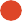 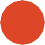 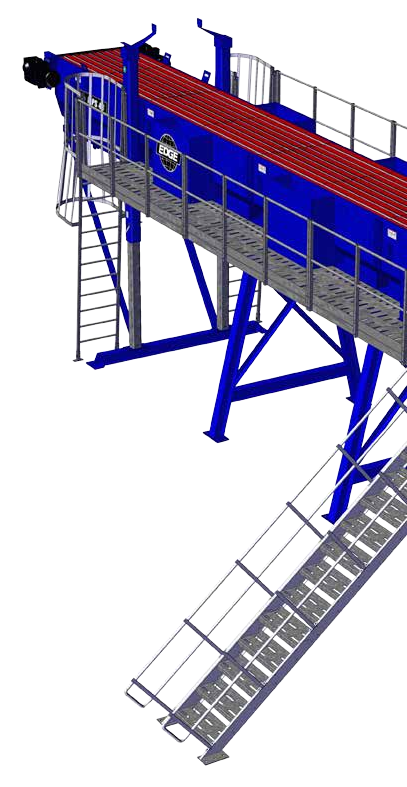 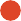 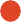 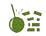 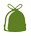 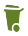 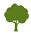 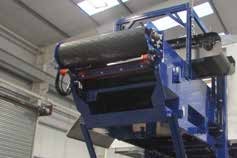 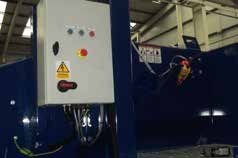 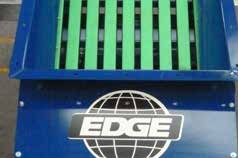 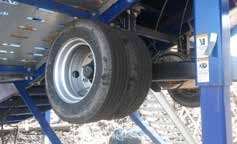 Control panel consisting of a XPS emergency stop relay, pre-start siren circuit, test/off/manual keyswitch, isolator switch, speed adjustment and a hour run counter displaySupplied along with associated test certificate and control panel diagrams.Heavy duty input section with impact bars and a feedboot capacity of 1.3m³ (1.7yds).A 1200mm (48”) wide belt provides an even spread of material allowing for a better presentation of commodities to the pickers.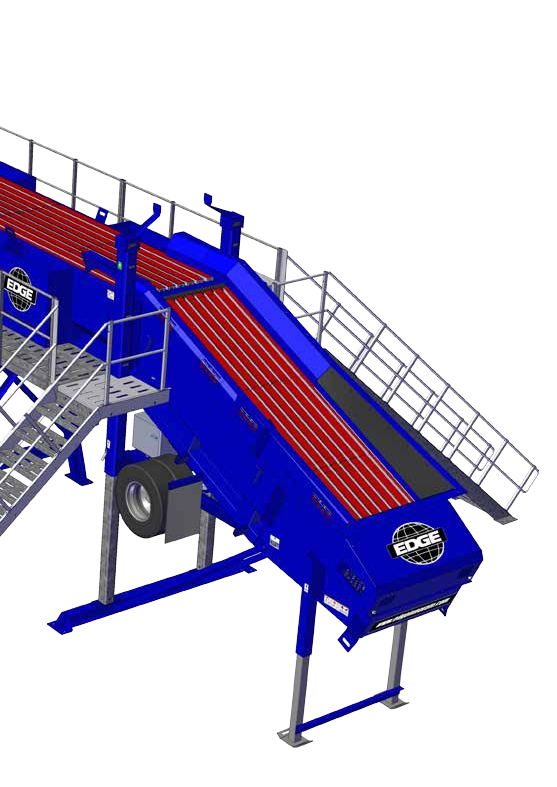 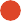 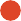 Impact bars absorb the impact of the feed material prolonging the lifetime of the belt.1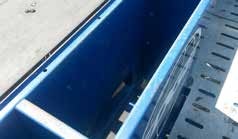 2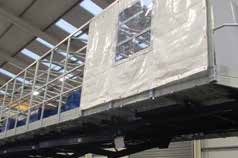 3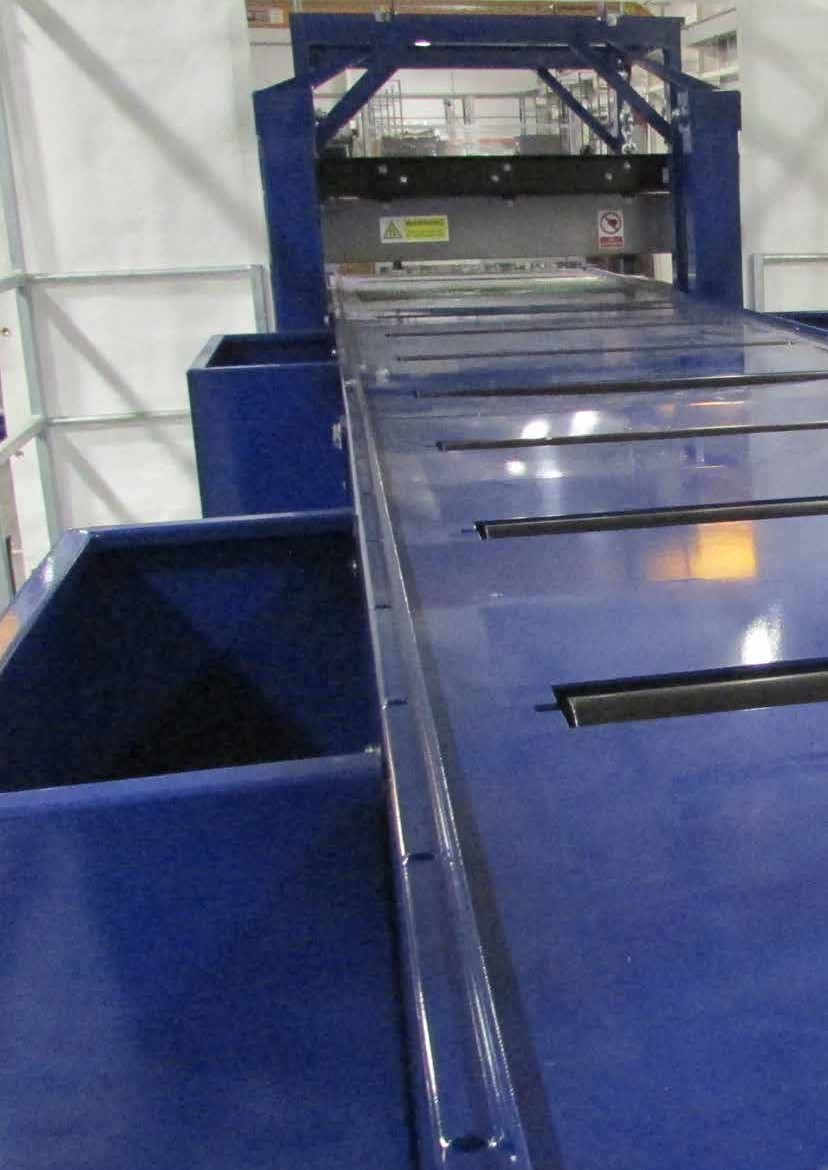 ADDITIONAL]OPTIONSCAT2.2 Deisel/Hydraulic powerunit with a fuel consumption of 9.48ltr/ Hr (2.5USG)Various direct electric drive motors including single or twinProvides operators with two running options. Grid electric power or diesel generator8HP engine option available to raise and lower hydraulic jacklegs to desired heightElectric panel available with speed adjustment, emergency stop relay and pre-start siren circuitRecommended for heavy applications such as aggregates and C&D wasteAvailable with or without diesel engine to enable quick transition from transport to operational mode.Head section over-band magnet with stainless steel chute to extract ferrous metalAir knife consisting of a 18.5KW motor. A lights cage is recommended along with this option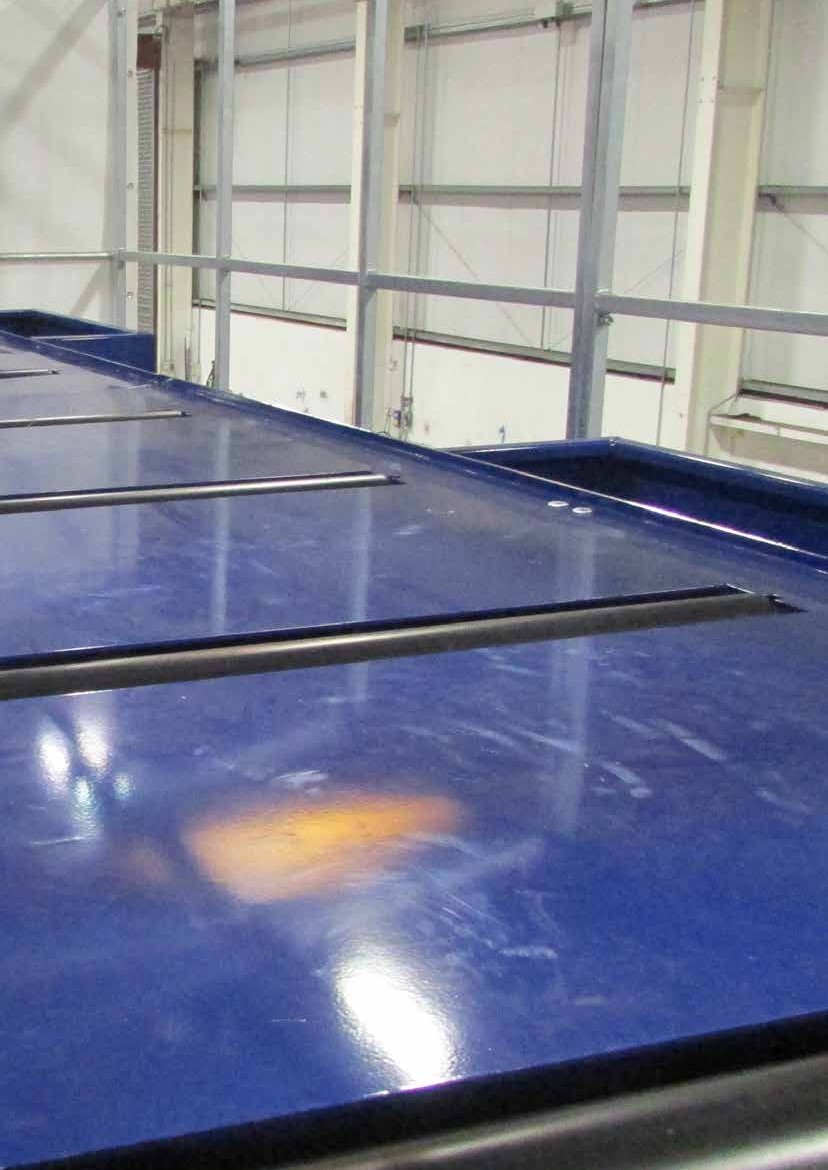 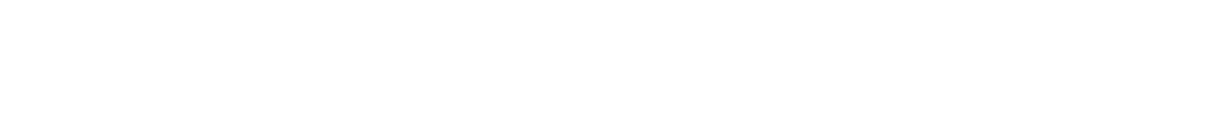 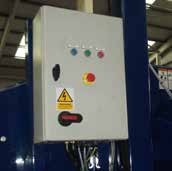 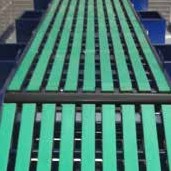 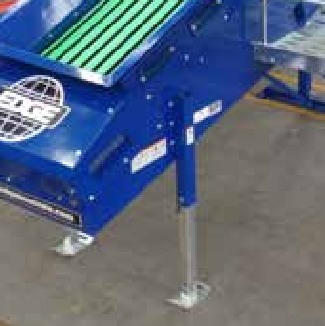 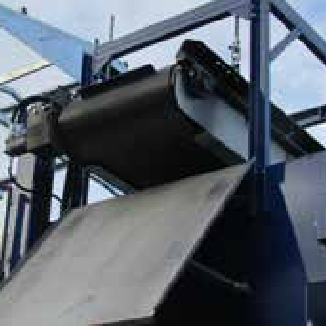 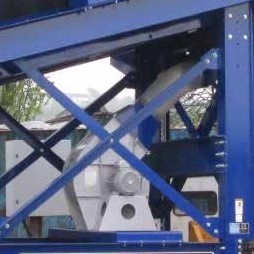 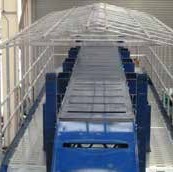 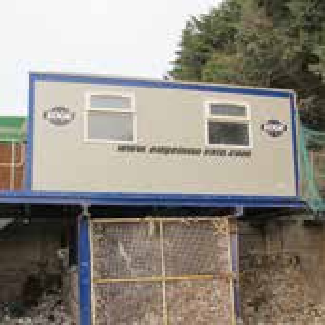 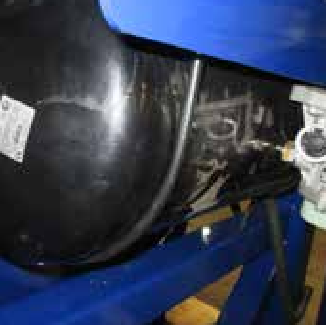 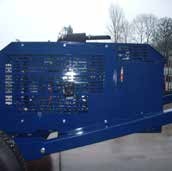 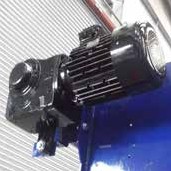 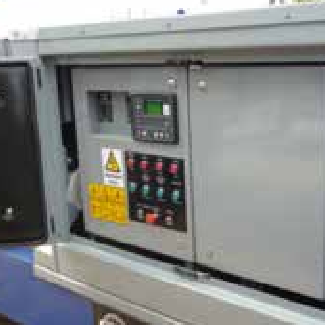 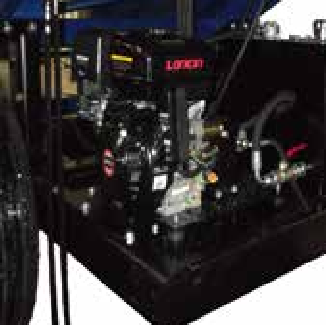 Enclosed cabin with lights, windows, heat or or air conditioning availableRoof module allowing for single skin cladding to be attachedAir brakes recommended for operators with multiple sitesMachineHeight	LengthWidthBayBay2.8m (9’2”)2.9m (9’2”)16.3m (53’5”)23.4m (66’10”)3.3m (10’10”)3.3m (10’10”)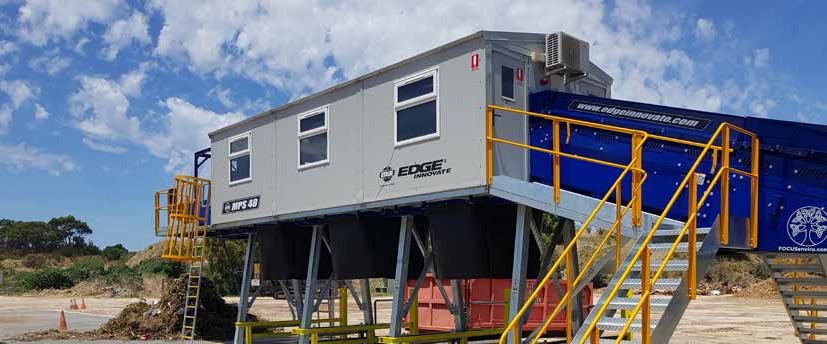 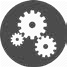 MPS48 3 BAY OPERATIONAL DIMENSIONS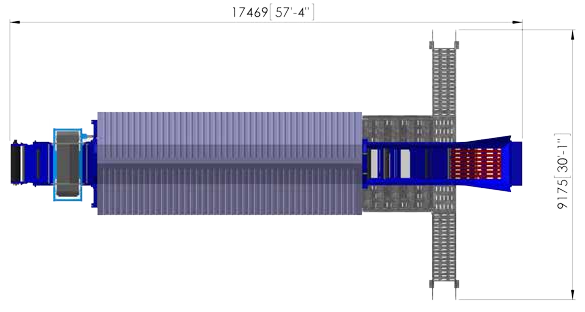 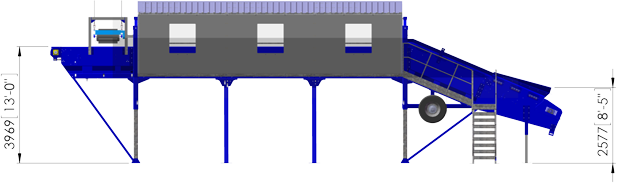 MPS48 4 BAY OPERATIONAL DIMENSIONS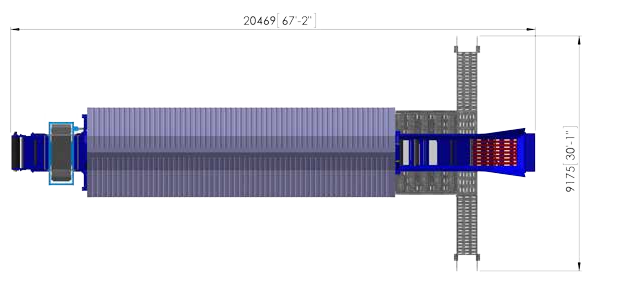 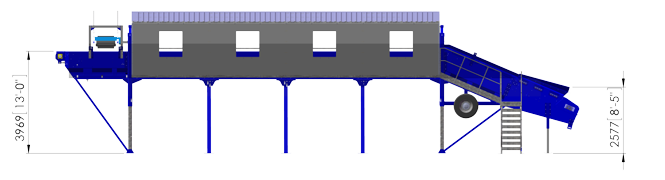 WE]ARE]HERE]WHEN]IT]MATTERS]MOSTPRODUCT AND	TECHNICAL SUPPORTWith our ethos of “Innovation at Work”, EDGE not only persist in pushing the boundaries of design and manufacturing to produce hard working, quality machinery, we also bring that same ethos to our aftersales service in order to bring real benefits to customers right across the world. At EDGE we like to see the sales transaction as the start of a long-term partnership. Our goal is to offer the best customer support in the market for the lifetime of the unit. Edge has reinvested and expanded our aftersales department in order to streamline and provide the customer support we believe our customers deserve.Top Availability Our Aftersales Support Team are readily available for all our customer needs. We are just a call away, all day, every day.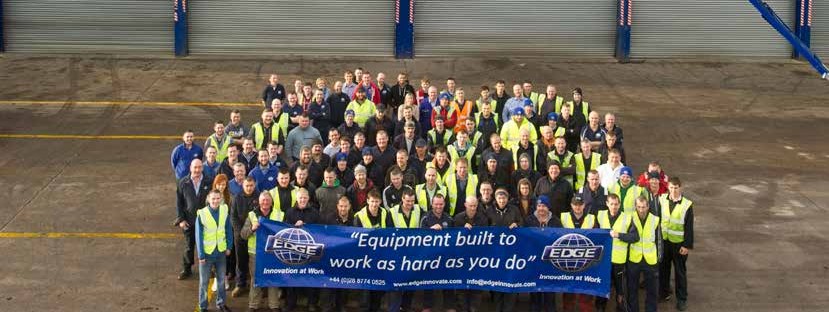 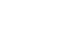 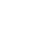 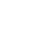 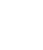 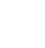 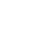 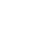 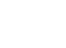 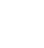 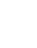 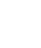 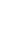 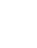 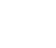 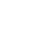 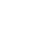 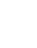 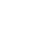 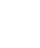 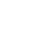 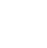 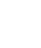 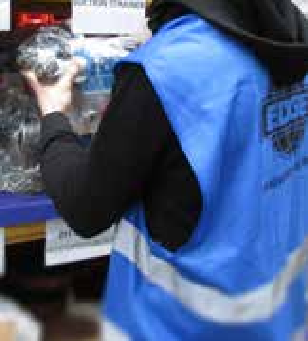 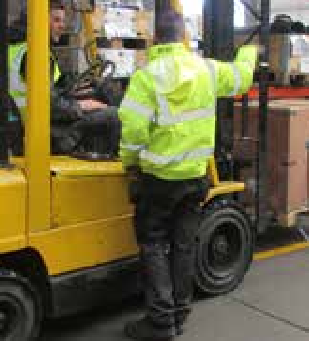 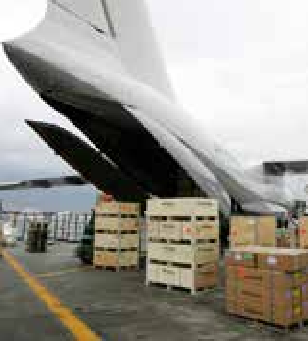 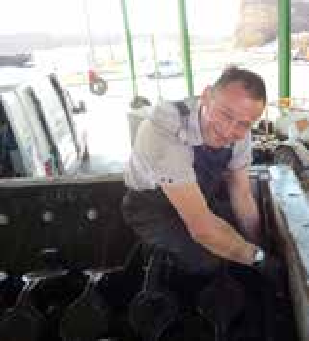 Top Speed Express service parts available. No customer expects a long waitfor replacementparts.Top Priority The market rightly demands quick up- time. To make sure of this, we work tirelessly with our international couriers.Top Satisfaction We track every despatch, keeping you informedall the way to ensureyou are totally satisfied.Welcome to our Comfort Zone...SPARE wear PARTS +44 (0)28 8774 0525www.edgeinnovate.com/spares aftersales@edgeinnovate.com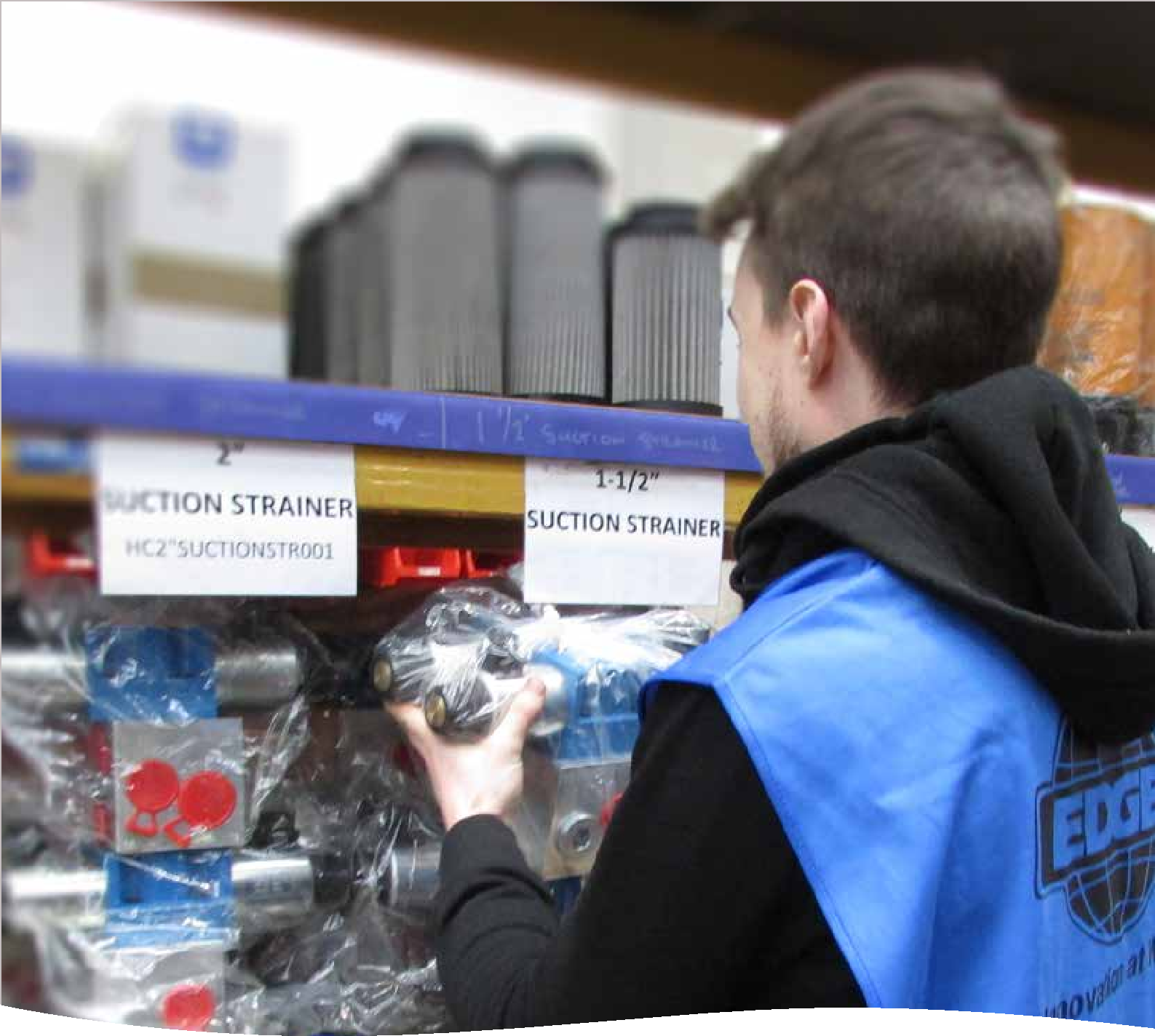 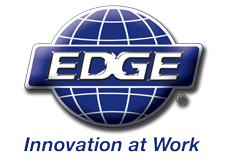 Edge Innovate’s dedicated Aftersales, Spare Parts & Technical Support team, focus entirely on helping you the customer keep your machines running. We have a stock of £10m of spares in Ireland alone, along with other spare parts hubs in strategically positioned depots. Give us a call or email us today and use our stock and experience for your advantage!MPS48 Series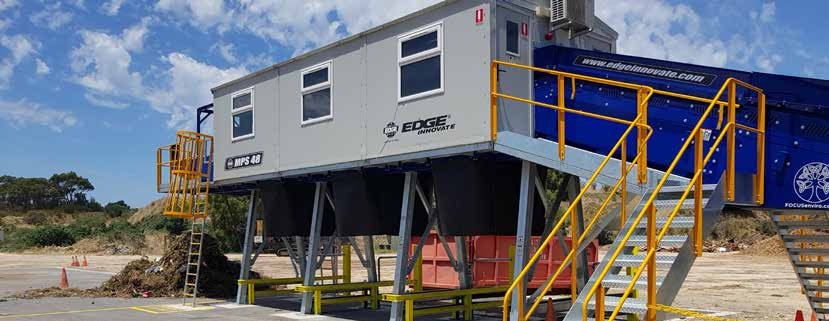 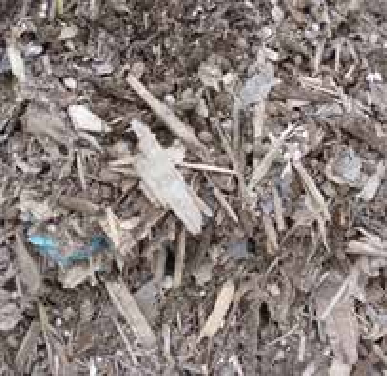 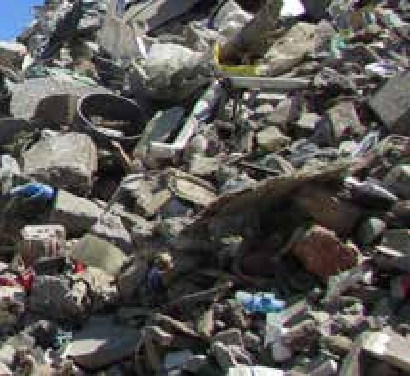 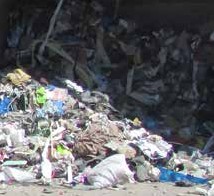 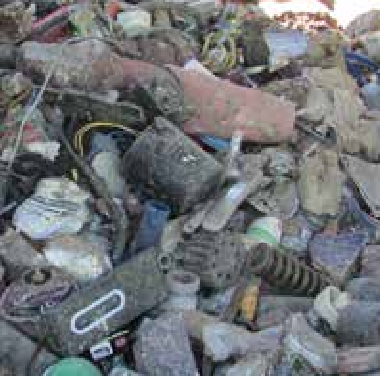 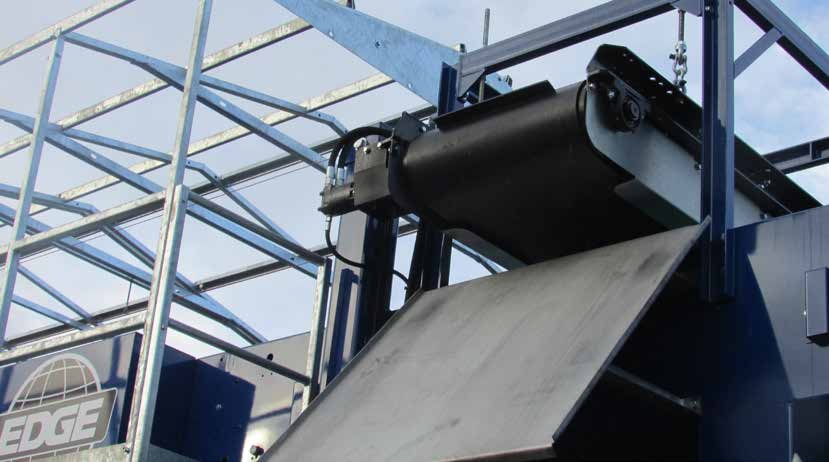 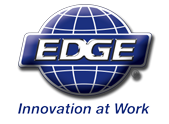 MOBILE - MODULAR - PICKING STATION+44 (0)28 8774 0525www.edgeinnovate.com info@edgeinnovate.comMachineConveyor LengthBelt WidthPicking BinsTonnageDischarge Height3 Bay16.3m (53’5”)1200mm (48”)6Up to 100 TPH (110USG)2.9m (9’5”)4 Bay23.4m (59’9”)1200mm (48”)8Up to 100 TPH (110USG)2.9m (9’5”)Machine*WeightHeightLengthWidth3 Bay11 Tonnes (12UST)2.8m (9’2”)15.3m (50’5”)2.3m (7’7”)4 Bay12 Tonnes (13.2UST)3.3m (10’10”)18.2m (59’9”)2.3m (7’7”)